Invictus Maneo:  Остаюсь непобежденным.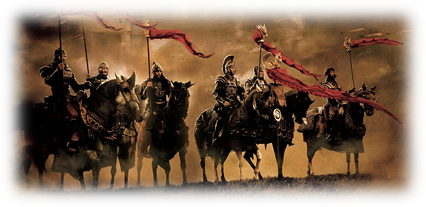 Рыцарство - этический кодекс поведения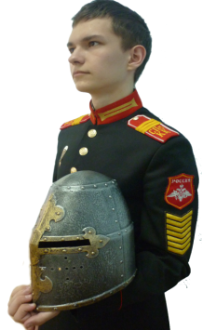 Автор: председатель Совета Чести Кадет,вице-сержант Сергеев Иван Владимирович, 11 классРуководители:Курманалиева Светлана Валерьевна, Ермолаева Наталия Григорьевна,преподаватели английского языкаг. Санкт-Петербург, Петергоф,ул. Суворовская, 1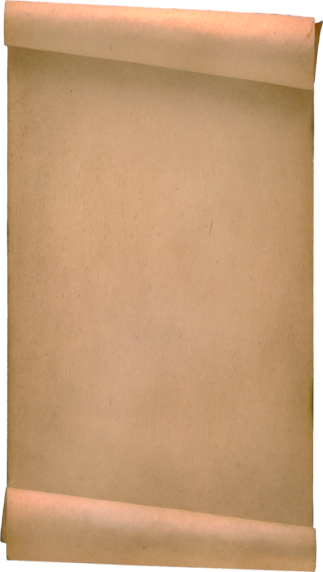 телефон: (812) 450-80-02;сайт: www.spbkk.orgE-mail: spb_kk@mail.ru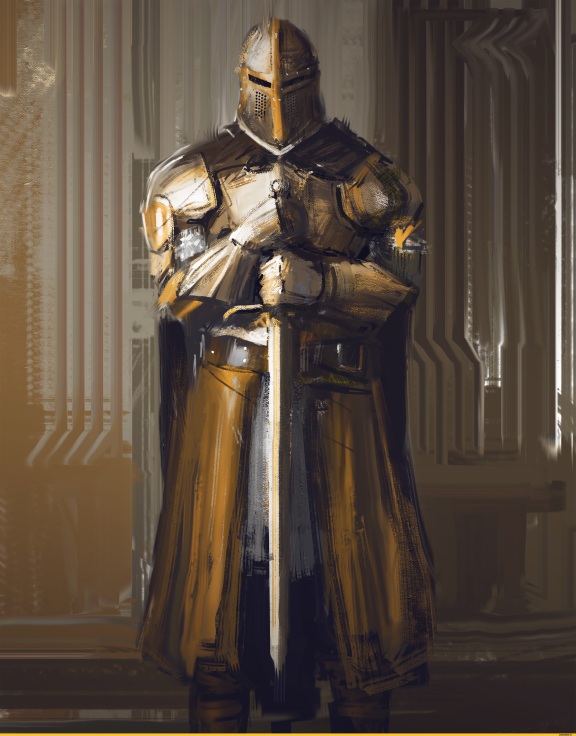 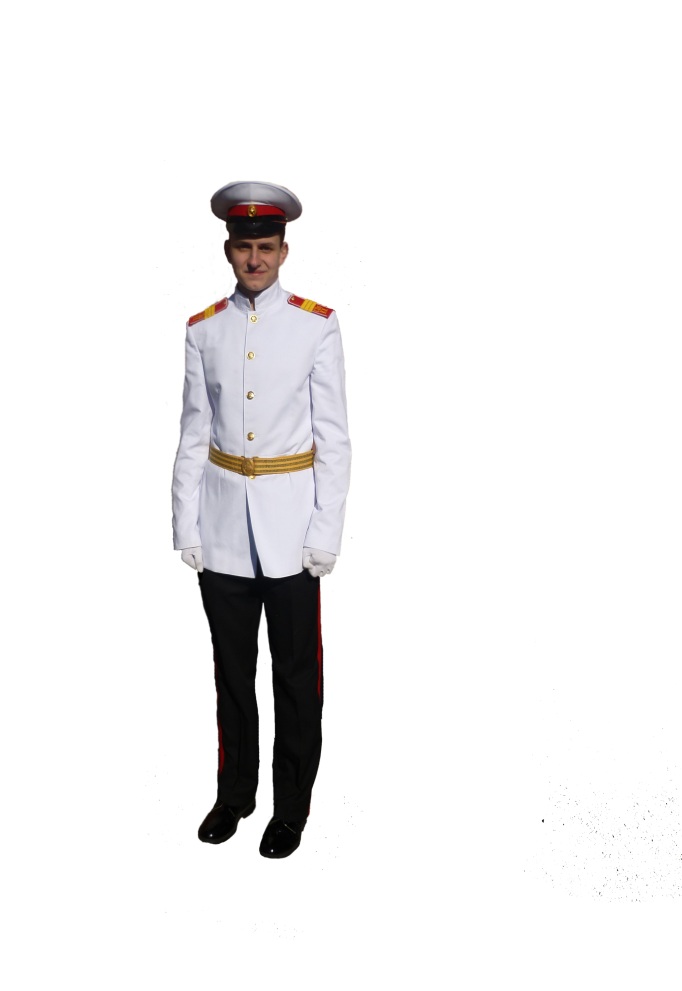   Федеральное государственное казенное общеобразовательное учреждение  «Санкт-Петербургский    кадетский военный корпус   Министерства обороны     Российской Федерации»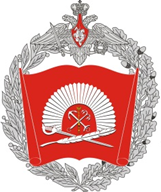    ПЕДАГОГИЧЕСКИЙ ПРОЕКТ«РЫЦАРИ СОВРЕМЕННОСТИ»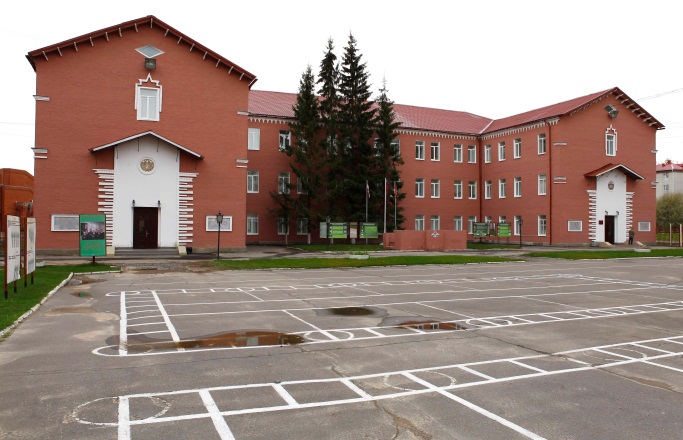 Санкт-Петербург2017 г.Рыцарство и доблесть испокон веков лежат в основе формирования личности защитника Отечества. 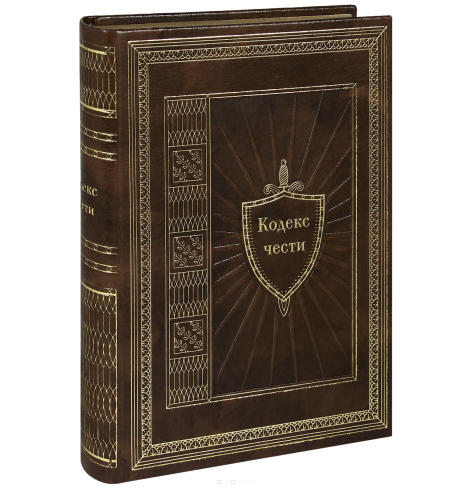 Кадеты – рыцари эпохи, витязи времен, преемники героического наследия.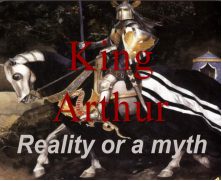 Рыцарство - предтеча кадетства. Рыцарские реалии прочно вошли в кадетскую жизнь. Знаковые аналогии: 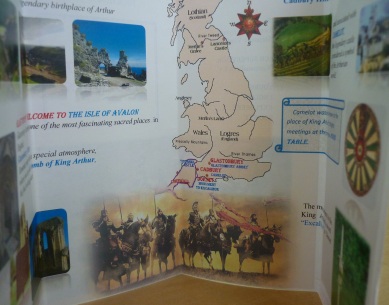 «Рыцари современности» - кадеты стремятся раскрыть феномен     рыцарства и немеркнущей славы легендарных личностей всемирной    истории. Билингвальный аудиогид«По следам короля Артура»является частью исследования – трилогии о Короле Артуре и его рыцарях круглого стола.1 часть«Король Артур-миф или реальность?!»показывает, что события, воспетые в мифах и легендах, подтверждаются историческими летописями.2 часть «По следам Короля Артура»исследует археологические находки, которые доказывают реальность батальных сцен, описанных в легендах. 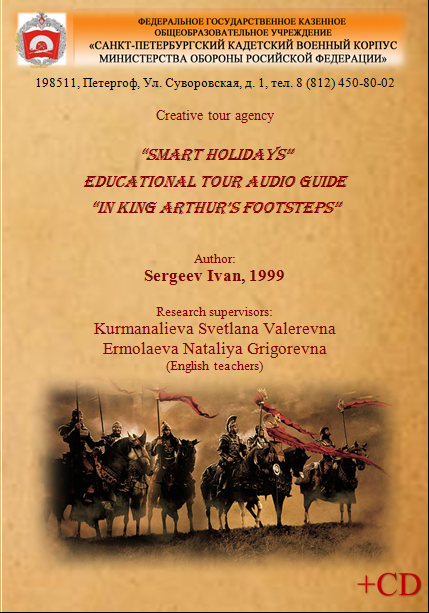  3 часть  Путеводитель «По следам короля Артура» (+2CD - билингвальный аудиогид) дает подтверждение историчности Короля Артура с помощью археологических артефактов. Аудио-видео сопровождение наглядно доказывает, что Король Артур не вымышленный литературный персонаж, а реальная историческая личность, возведенная в ранг народного героя за свою    доблесть,     честь и служение Отечеству. 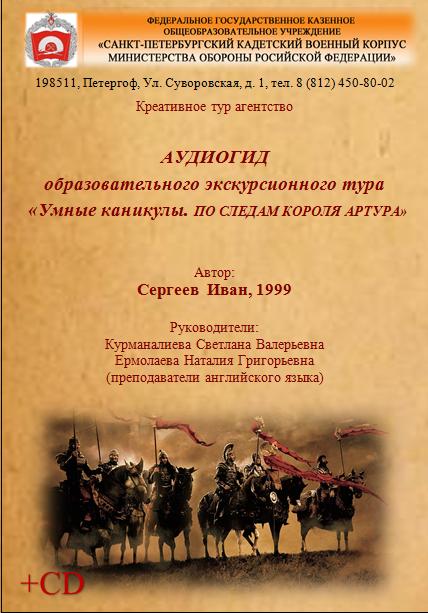 